ЦИФРЫ И ФАКТЫ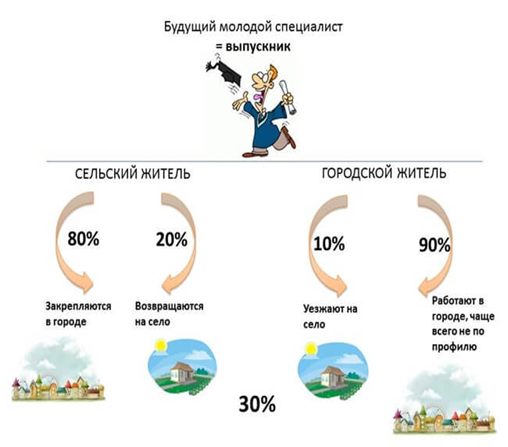 Количествомолодых педагогов в Кемеровском районе за три года     ПУСТЬ ВАШИ ИДЕИ, МЕЧТЫ О ПРЕКРАСНОМ, ТРУДЫ И ЗАБОТЫ НЕ БУДУТ НАПРАСНЫ!     У  ВАС ВПЕРЕДИ - ЛЮБОВЬ И ПРИЗНАНЬЕ! ПУСТЬ ВАША ПРОФЕССИЯ СТАНЕТ ПРИЗВАНЬЕМ!   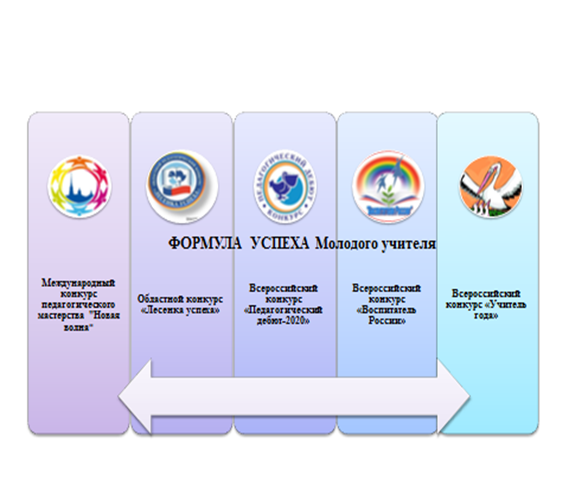        КОНТАКТНАЯ ИНФОРМАЦИЯ: НАШ АДРЕС:650036, Кемеровская область, г. Кемерово, ул. Терешковой,30 «а».Управление образованияКемеровского муниципального районаСистема социальной поддержки молодых педагогов Кемеровского муниципального района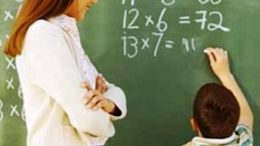 2019          ЛЬГОТЫ НА ПОЛУЧЕНИЯ ЖИЛЬЯ     В соответствии с Законом Кемеровской области от 01.01.2001 «О предоставлении долгосрочных целевых займов и развитии ипотечных отношений в жилищной сфере Кемеровской области» предусмотрено:ПРОГРАММА «ЗЕМСКИЙ УЧИТЕЛЬ -2020»Задача:привлечение молодых специалистов, имеющих педагогическое образование,  в сельские школы.Участники  программы «Земский учитель»: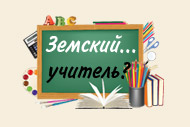                        ДОПОЛНИТЕЛЬНЫЕ ВЫПЛАТЫ МОЛОДЫМ УЧИТЕЛЯМ        В соответствии с Законом Кемеровской области от 05.07.2013 № 86-ОЗ «Об образовании» предусмотрены единовременные выплаты:А также:    Ежемесячные выплаты в течение трех лет8046 рублей   Компенсация за коммунальные услуги 100 %